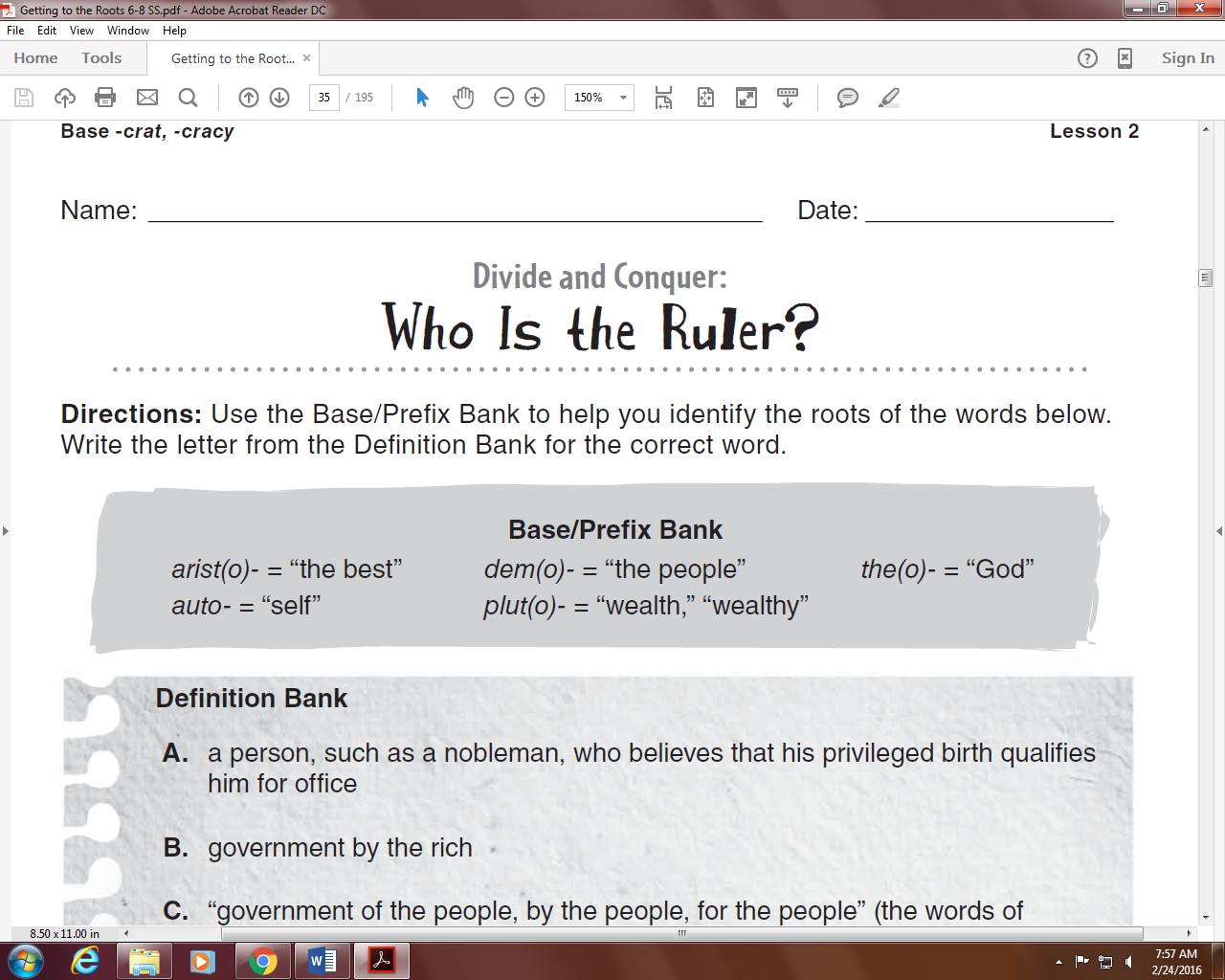 Type 2Topic: The Greek base mon(o) means “one” or “only.” How does this connect with the government type “monarchy?
ANSWER:__________________________________________________________________________________________x___________________________________________________________________________________________________________________________________________________________________________________________________x___________________________________________________________________________________________________________________________________________________________________________________________________x___________________________________________________________________________________________________________________________________________________________________________________________________x___________________________________________________________________________________________________________________________________________________________________________________________________Directions: use the Base/Prefix Bank to help you identify the roots of the words below.
Write the letter from the Definition Bank for the correct word.
An example is already done for you.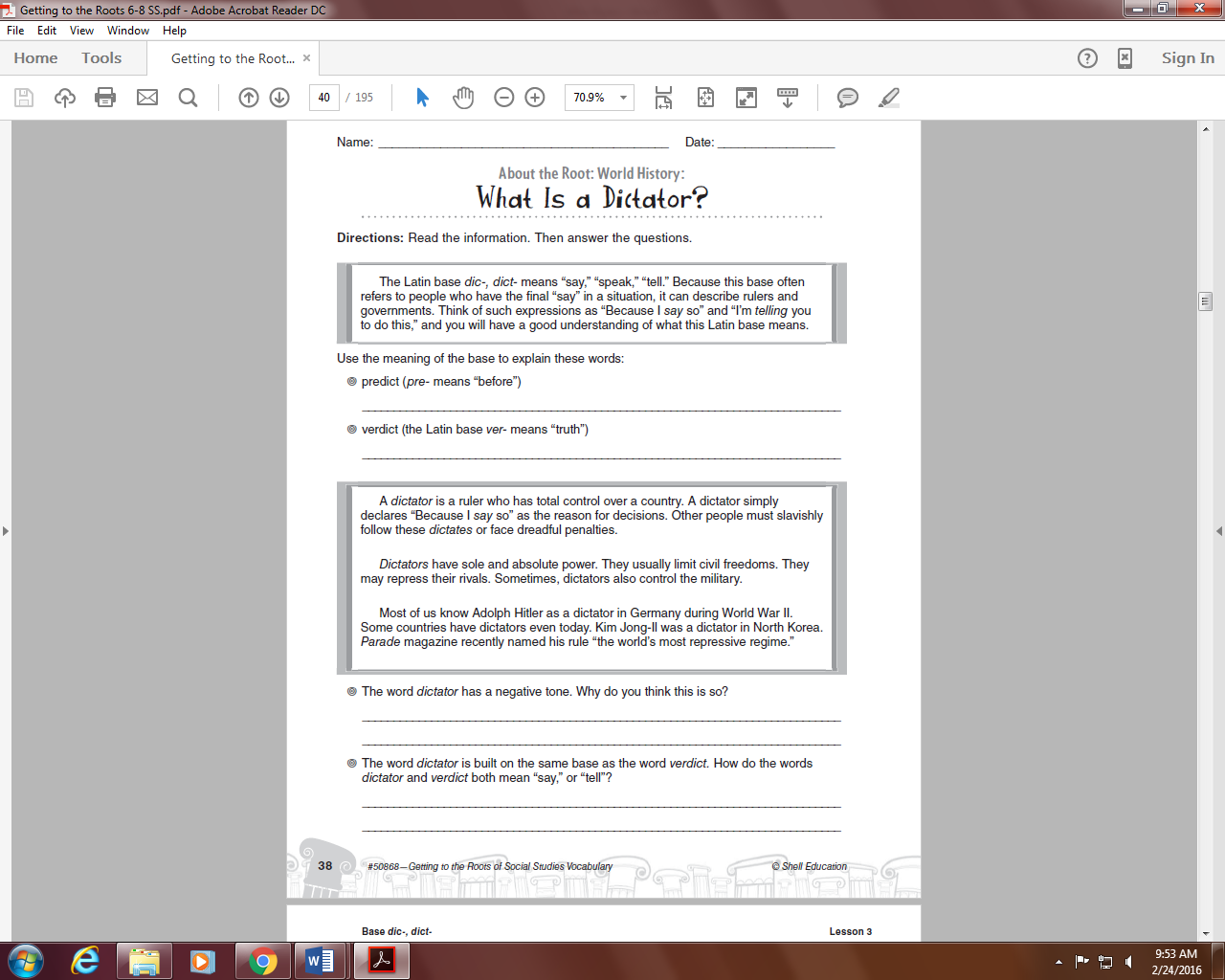 Type 2Topic: The word dictator has a negative tone. Infer why you think that is so.
ANSWER:__________________________________________________________________________________________x___________________________________________________________________________________________________________________________________________________________________________________________________x___________________________________________________________________________________________________________________________________________________________________________________________________x___________________________________________________________________________________________________________________________________________________________________________________________________x___________________________________________________________________________________________________________________________________________________________________________________________________Three types of government are shown. Put these types of government from those that provide the least rights to their citizens (on the left) to those that provide the most rights (on the right)   Provides the least amount of 							  Provides the most amount of          rights to their citizens0							         rights to their citizensWordPrefix meaningSuffix MeaningDefinitionMonarchyAnarchyAn- means “without”-cracy means “ruled by”BTheocracyDemocracy